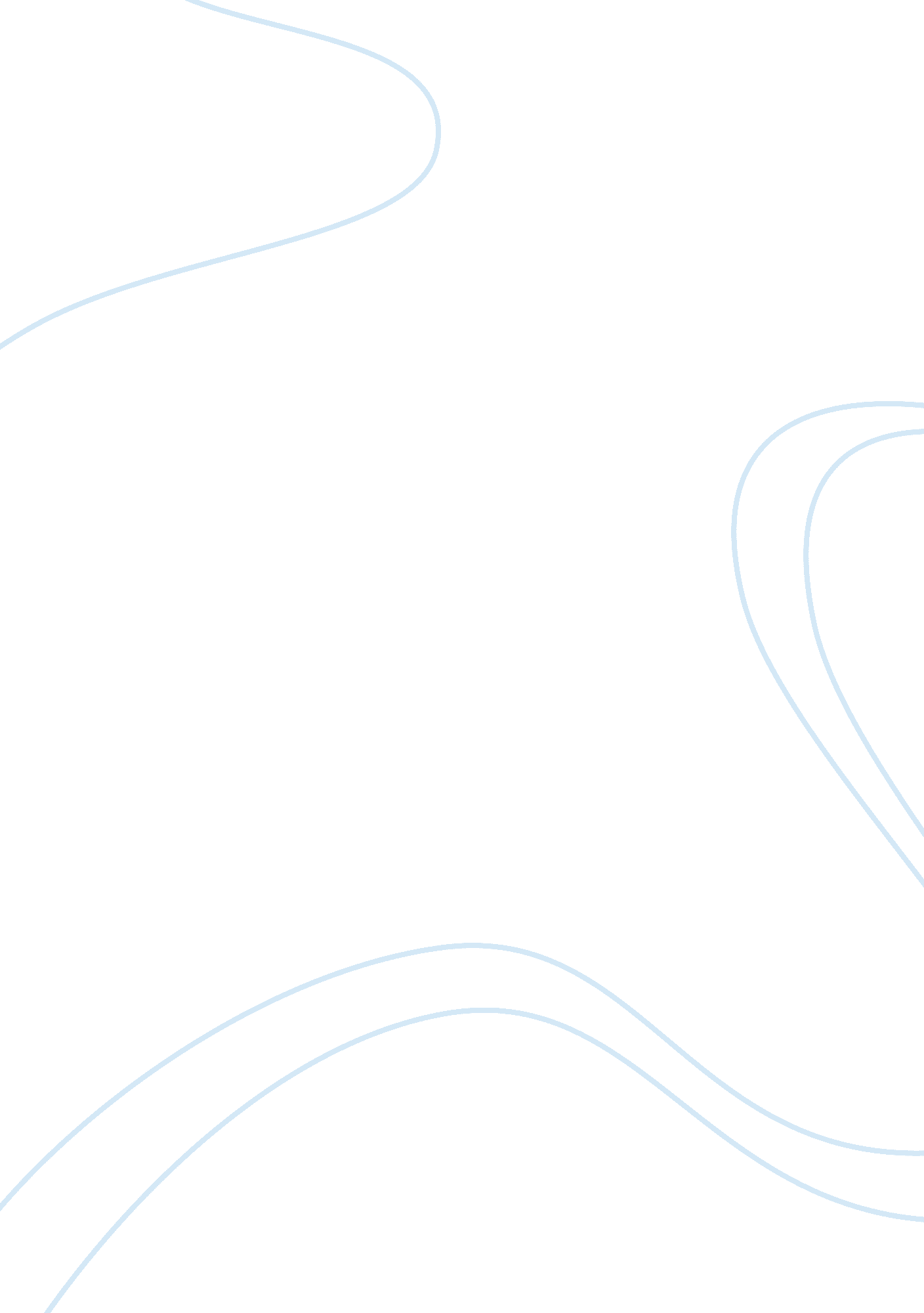 Hop frog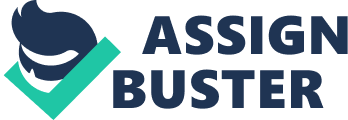 author of hop-frogedgar allen poewhat kind of jokes did the king like? mean practical jokeshow many ministers were there7the ministers well all accomplished at whatjokingname of the king's foolhop frogthe king liked hop-frog a lot because he was acripple and a dwarf and a foolwho named him hop-frogthe king's seven ministersdescribe hop frog's walksomething between a leap and a wigglewhat was special about hop-frog's arms and legshis legs were cripple, his arms had prodigious muscular power, he could climb anythingwhere was hop-frog from? some barbarous region no one had heard ofhow do we know the king had a successful armythey generals are described as every victorious, plus they captured hop frog and his lady trippettatrippetta used her influence tohelp hop-frog whenever she couldhop frog was called on formasquerades and balls to set up the eventseclat defineBrilliancy of success or effortwhy was hop-frog not fond of wine? it excited the poor cripple almost to madnesswhat made hop-frog sad? when the king ordered him to drink for his absent friendsthe king's stupidity is first shown byhis love of crude jokes, then his misreading of hop frog and his inability to see hop frog's trap until it was too latewhat word does the king misunderstand? endeavorhow do we know how to feel about the king? he is called a tyrant and a monster by the narratorwhat did the king do to Trippetta and whyhe threw her down and threw his wine in her face for asking him to spare hop froghow do the king and his seven ministers dress to scare the womenas orangoutangs (ourang-outangs)what does the orangoutang costume consist offirst tight-fitting stockinette shirts and drawers then saturated with tar then hair represented by flaxwhy were orangoutangs thought to be scarythey were not seen in that part of the world oftenwhat is flaxA widely cultivated plant, Linum usitatissimum, having pale blue flowers, seeds that yield linseed oil, and slender stems from which a textile fiber is obtainedfrench words in hop frogfete and flambeauat what time did the orangoutangs appearmidnightan example of the king showing SOME forethought isexcluding weapons from the rooman example of the king being stupid (in setting up the joke)allowing himself to be chained and covered in tar and flax and allowing hop frog to lock the doors and keep the keyhow were the king and his seven ministers hoisted up? the chandelier had been removed so only a chain with a hook remained, hop frog attached the hook to the point at which their chains connectedwho worked the chain? some unknown force, probably trippettawhen was the group hoisted high? after hop frog gave a shrill whistlewhat was the grating sound heard by the kind after throwing trippetta and upon being strung halfway to the ceilingthe grinding of hop frog's teethending of the storyhop frog and trippetta leave and are never seen again, assumed to have gone back to their own country ONHOP FROG SPECIFICALLY FOR YOUFOR ONLY$13. 90/PAGEOrder Now 